168 Student Contact Days-Elementary. (includes 2 parent/teacher conference days) 173 Student Contact Days-Secondary (includes 2 parent/teacher conference days) 182 Teacher Contract Days (ES)187 Teacher Contract Days (MS/HS)COLORADO SPRINGS SCHOOL DISTRICT 112023-2024Adopted 3/20/20231st Semester 2023	January	2nd Semester 2024July	1/1 New Year's Day7/4 Independence Day	1/3 Teacher Work Day-no students 1/4 Building Prof. Dev. Day -(ES 1/2 Work Day, 1/2 Prof. Dev.)	 1/5 District Prof. Dev. Day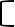 1/8 Students Return1/15 Martin Luther King, Jr. Day-12/1719/20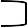 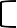 20/2217/17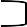 August	District Closed8/4-8/8 New Teacher Orientation8/9 Building Meeting Day8/10 District Prof. Dev. Day	February(ES 1/2 Work Day, 1/2 Prof. Dev.)	2/19 Presidents' Day-District closed 8/11 District Prof. Dev. Day	2/29 Leap Year8/14 Building Prof. Dev. Day(ES 1/2 Work Day, 1/2 Prof. Dev.) 8/15 Teacher Work Day8/16 First Day of School	March3/13 End of 3rd Quarter (46 days )September	3/14 Teacher Work Day -9/4 Labor Day	no students9/22 District Prof. Dev. Day-	3/15 District Prof. Dev. Day -no students	no students(ES 12/ Work Day, 1/2 Prof. Dev.)	(ES 1/2 Data Collaboration Day,1/2 Prof. Dev.)October	3/18 Beginning of 4th Quarter10/2 Official Count Day	3/25 - 3/29 Spring Break 10/12 End of 1st Quarter (40 days )	 April10/13 Teacher Work Day-no students 10/16 Building Prof. Dev. Day-no students(ES 1/2 Data Collaboration Day, 1/2 Prof. Dev.)10/17 Beginning of 2nd Quarter10/26-10/27 Parent/Teacher Conf.	MayNovember11/10 No School-Veterans Day	5/21 End of 4th Quarter ES (42 days)11/11 Veterans Day	 5/21 End of 2nd Sem. ES (88 days) 11/20 - 11/24 Thanksgiving Break	If additional days are not required5/22 Teacher Work Day ES5/24 End of 4th Qrt. MS/HS (45 days) 5/24 End of 2nd Sem. MS/HS(91 days)If additional days are not requiredDecember	5/27 Memorial Day12/20 End of 2nd Quarter (42 days )	5/28 Teacher Work Day MS/HS 12/20 End of 1st Semester (82 days )	 June12/21 - 1/2 Winter Break (teachers) 12/21 - 1/5 Winter Break (students) 12/25 - Christmas Day17/2020/20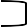 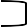 14/1622/22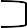 15/16  18/19KEY14/14High School Graduation Dates5/ 21 Doherty HS 9am, Coronado HS 3pm - World Arena 5/ 22 Mitchell HS 9am, Palmer HS 3pm - World Arena[ ] =No Students -(Conferences (2), District/Bldg. (1),Teacher WorkDay (5), Prof Development Day (8) (may include in-service, data analysis, team planning, data entry, etc.),= Schools Closed[ = Beginning of Quarter, ] = End of QuarterAlternative High Schools - Roy J. Wasson Campus: TBD Odyssey 9am , Bijou 1pmTBD Achieve HS 9am , Tesla 1pm TBD Adult Education 7pmAll school schedules may be adjusted for final exams, state required testing and graduation.FebruaryFebruaryFebruaryFebruaryFebruaryFebruaryFebruarySuMTuWThFSa1234567891011121314151617181920212223242526272829AprilAprilAprilAprilAprilAprilSuMTu WThFSa12	3456789  10111213141516 17181920212223 24252627282930